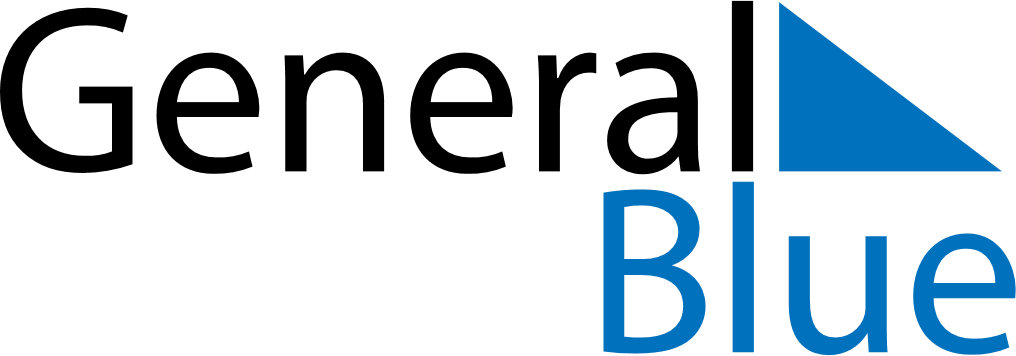 April 2029April 2029April 2029April 2029April 2029April 2029HungaryHungaryHungaryHungaryHungaryHungaryMondayTuesdayWednesdayThursdayFridaySaturdaySunday1Easter Sunday2345678Easter Monday910111213141516171819202122Memorial Day for the Victims of the Holocaust2324252627282930NOTES